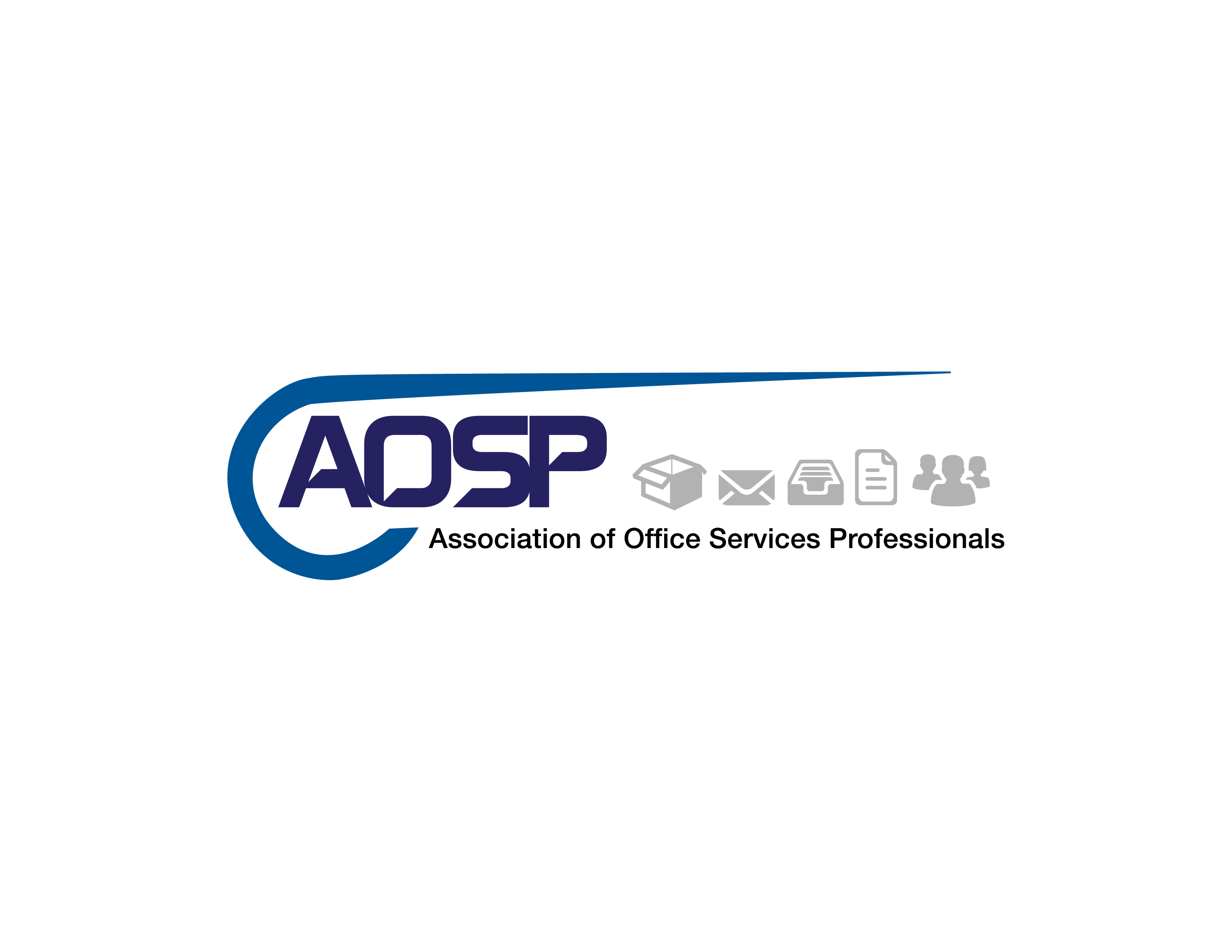 Association of Office Service Professionals Office Services Center of the Year AwardThe Office Services Center of the Year Award recognizes an entire member office services center for their outstanding contributions to their company and our industry.Areas to be evaluated are employee engagement, effective use of technology, improving operating procedures and processes, cost reductions, and innovations and/or improvements during COVID. All in-house and outsourced facilities offering office services are eligible for nomination. The emphasis of this award is focused on the entire Office Service Center staffs’ contribution as opposed to focusing on individual effort. Criteria: Employee Engagement: Describe departmental and firm-wide initiatives to improve workplace environment New Technology: Provide major equipment inventory of center with an emphasis on new acquired equipment, then discuss in detail the impact this had on the department and corporation as a whole Describe the role of the manager and staff members of the department Process & Operational Procedure Improvements:Describe improvements over former processesDescribe inter- and intra-departmental processes implemented by Office Service Center  Cost Reduction:Describe any initiatives or countermeasures developed to reduce departmental and corporate costs Industry and community involvement:Describe any contributions to our industry, education and the community in general.Innovations during COVID-19 For consideration, all applications must be fully completed and submitted by 09/10/2022. Submit on line or complete the attached form and return to:OFFICE SERVICES CENTER OF THE YEAR AWARDAOSP c/o MSMA NATIONALPO BOX 3002OAK BROOK, IL. 60522Or via e-mail:  aosp@msmanational.org  Company:Office Services Center:List Department Members:Employee Engagement:New Technology:Process and Operational Procedure Improvement:Cost Reductions:Industry and Community Involvement:Innovations During COVID-19: